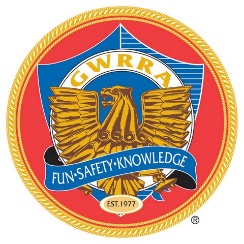 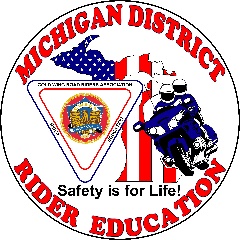               	 Ionia    	        Pontiac               Grayling 		Sault Ste. Marie  		          May 7        	         June 4	                July 9                    August 13  	   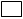 	       ARC                     ARC      	         ARC		       ARC      	     	  	                             TRC                      TRC                         TRC      	       TRC	                       All classes – ARC, TRC, AORC, ARC-R, TRC-R, and SRC– allow 1-up or 2-up training.All participants must wear full riding gear: DOT helmet, eye protection, full finger gloves, long sleeves, long pants and over-the-ankle boots or shoes.ARC, TRC, AORC, and SRC Courses include Classroom and Range instruction.  All Riders must bring to class: valid operator license with motorcycle endorsement,				         current vehicle registration, and current proof of insurance.Confirmation Emails will be sent out about two (2) weeks before the requested course, and will indicate your Class Times and Locations. Classroom starts at 8:30 a.m.  COURSES  RAIN OR SHINEGWRRA members - $35.00 Donation per bike per classMake check payable to: GWRRA District-MI7 days’ notice required for cancellations and refunds	Rider							Drivers License #Co-Rider							Address					City				State		ZipGWRRA Member #			Chapter		Phone #Motorcycle Insurance Co.					Policy #Email Address _________________________________________________________Please Note: Courses may change and/or be cancelled based on participation.Mail completed registration form and $35.00 donation to:Dennis Schulte 1498 Sand Beach Rd. Bad Axe, MI 48413Make check payable to: GWRRA DISTRICT-MIIf you have questions, contact MI District Educator, Dennis Schulte, at 989-415-7496, or  michridered@gmail.com 